ΣΧΟΛΗ ΕΠΙΣΤΗΜΩΝ ΥΓΕΙΑΣ ΚΑΙ ΠΡΟΝΟΙΑΣ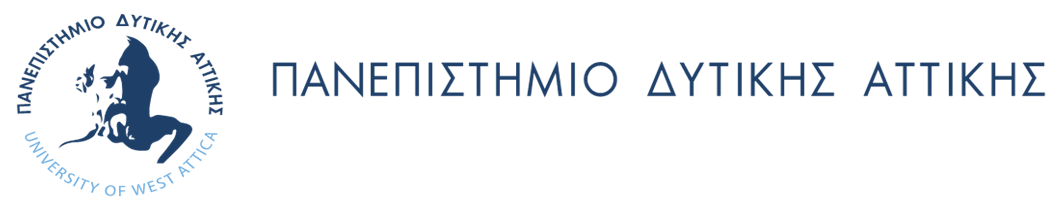 FACULTY OF HEALTH & WELFARE SCIENCESΤΜΗΜΑ ΤΜΗΜΑ ΒΙΟΪΑΤΡΙΚΩΝ ΕΠΙΣΤΗΜΩΝΤΟΜΕΑΣ ΟΠΤΙΚΗΣ ΚΑΙ ΟΠΤΟΜΕΤΡΙΑΣΠΜΣ «Κλινική Οπτομετρία και Όραση»“Clinical Optometry and Vision”Αρ. Πρωτ: …….....…..............................Ημ/νία παραλαβής: ………................... *(* συμπληρώνονται από τη Γραμματεία του Π.Μ.Σ.)ΑΙΤΗΣΗ						Προς: 	 τη Γραμματεία του Π.Μ.Σ.	Τα προσωπικά́ στοιχειά των ενδιαφερόμενών υποψήφιων μεταπτυχιακών φοιτητών που συλλέγονται κατά τη διαδικασία υποβολής των αιτήσεων εισαγωγής χρησιμοποιούνται αποκλειστικά για τους σκοπούς του Π.Μ.Σ. «Κλινική Οπτομετρία και Όραση» του Τμήματος Βιοϊατρικών Επιστήμων του Πανεπιστημίου Δυτικής Αττικής και διασφαλίζονται από τις ισχύουσες διατάξεις της κείμενης νομοθεσίας περί προστασίας των προσωπικών δεδομένων.ΕΠΩΝΥΜΟ: ……………………………………….……….……………………………………………….......................ΟΝΟΜΑ: ……………………………………….…………..ΠΑΤΡΩΝΥΜΟ:  ……………...........................................ΜΗΤΡΩΝΥΜΟ:  ……………...........................................ΗΜ/ΝIA ΓΕΝΝΗΣΗΣ :……………………………………..ΤΟΠΟΣ ΓΕΝΝΗΣΗΣ: ……………………………………..ΔΙΕΥΘΥΝΣΗ:.................................................................Τ.Κ.: .……………………….……..……............................ΤΗΛ. ΕΠΙΚ: …...……………………………………………ΚΙΝ. ΤΗΛ: ......................................................................Ε-ΜΑΙL: ……………………………………………………..Ημερομηνία: ………./………/202….Υπογραφή:…………………………………………….Παρακαλώ όπως αποδεχθείτε την υποψηφιότητά μου στο Π.Μ.Σ. «Κλινική Οπτομετρία και Όραση».Επισυνάπτω τα παρακάτω έγγραφα (όπως αναφέρονται στην Προκήρυξη του Π.Μ.Σ.): Βιογραφικό σημείωμαΑντίγραφα πτυχίωνΑναλυτική βαθμολογίαΔύο συστατικές επιστολέςΚείμενο Προθέσεων ΦοίτησηςΠιστοποιητικά Γλωσσομάθειας της Αγγλικής γλώσσαςΔιπλωματική εργασία (εφόσον υπάρχει)Αποδεικτικά ερευνητικού, συγγραφικού και επαγγελματικού έργου (εφόσον υπάρχουν).